      В 2017 году  МБДОУ «ДС «Колокольчик» присоединился к общероссийскому проекту «Эколята – Дошколята». В рамках реализации природоохранного социально – образовательного проекта педагогами ДОУ составлен план мероприятий направленных для развития экологической культуры и экологического образования на 2017-2018 учебный год.План экологических мероприятий    Реализация плана мероприятий, предусматривает разностороннюю деятельность в дошкольном образовательном учреждении с использованием сказочных героев «Эколят» - друзей защитников природы. Данная деятельность способствует у детей  развитию экологической культуры, образованию и просвещению подрастающего поколения; воспитанию бережного отношения и сопереживания к окружающей нас природе; правильному применению полученных знаний в качестве решения экологических и природоохранных проблем.Проект «Экологическая тропа»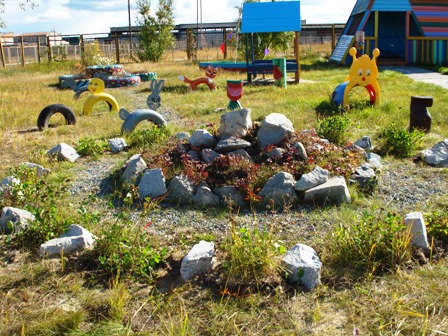 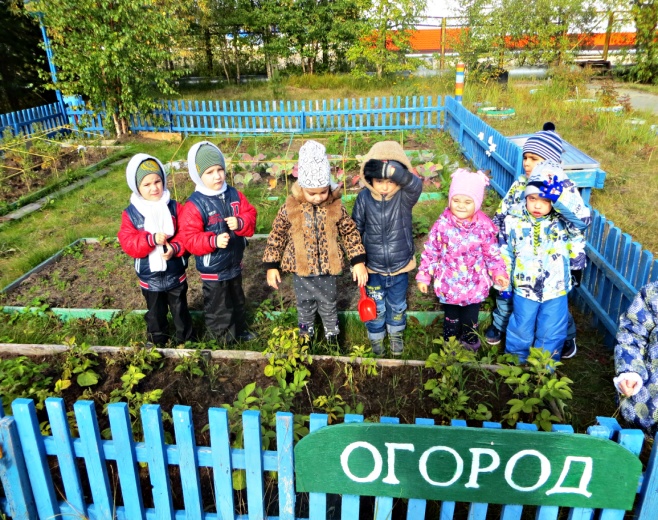 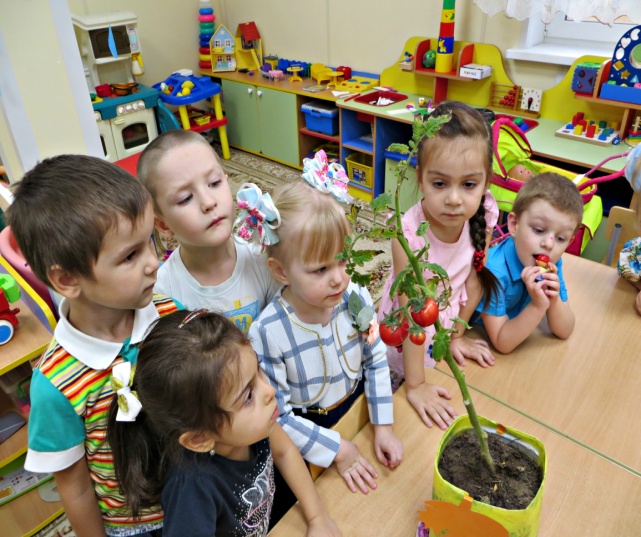 Квест - игра «Загадки Бабы – Яги о природе».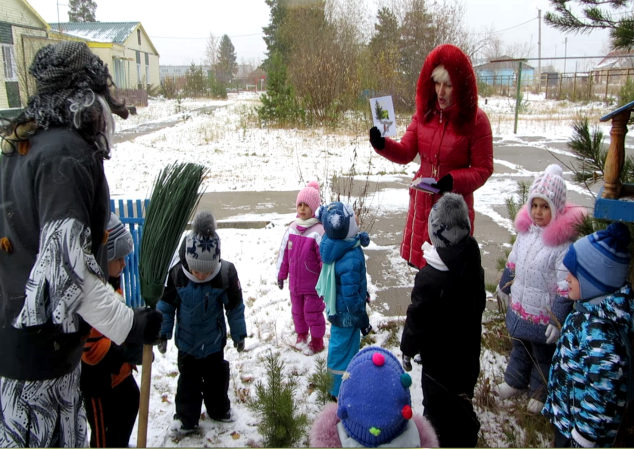 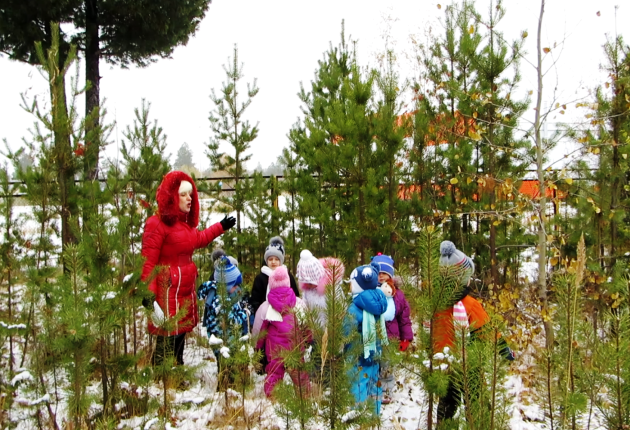 Экологический проект в подготовительной к школе группе «Покормите птиц зимой».Вот такие красавцы к нам прилетают пообедать, а Елена Александровна Свинцова воспитатель средней группы ловит момент что – бы их сфотографировать. 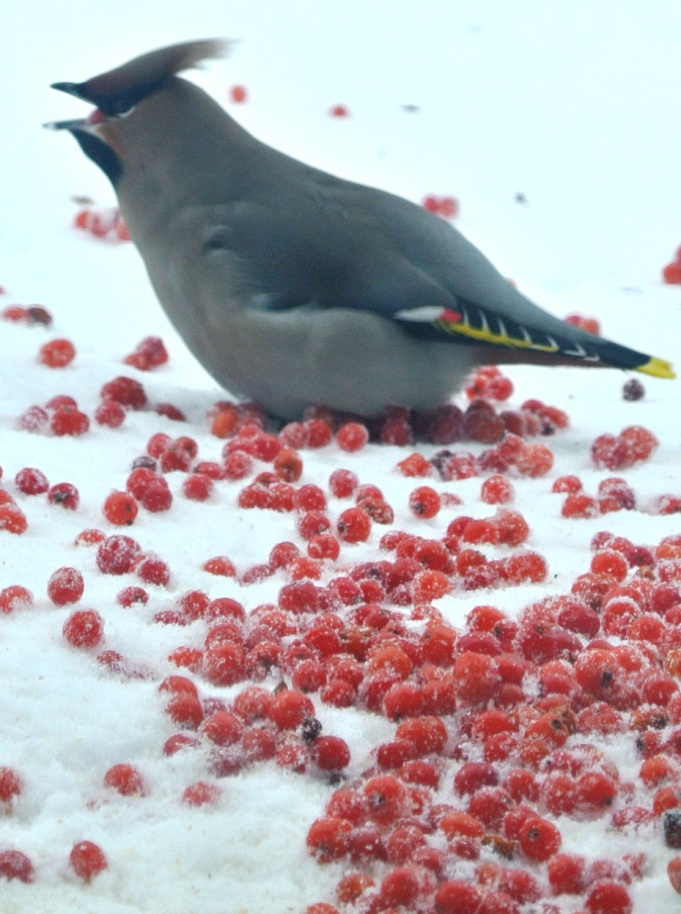 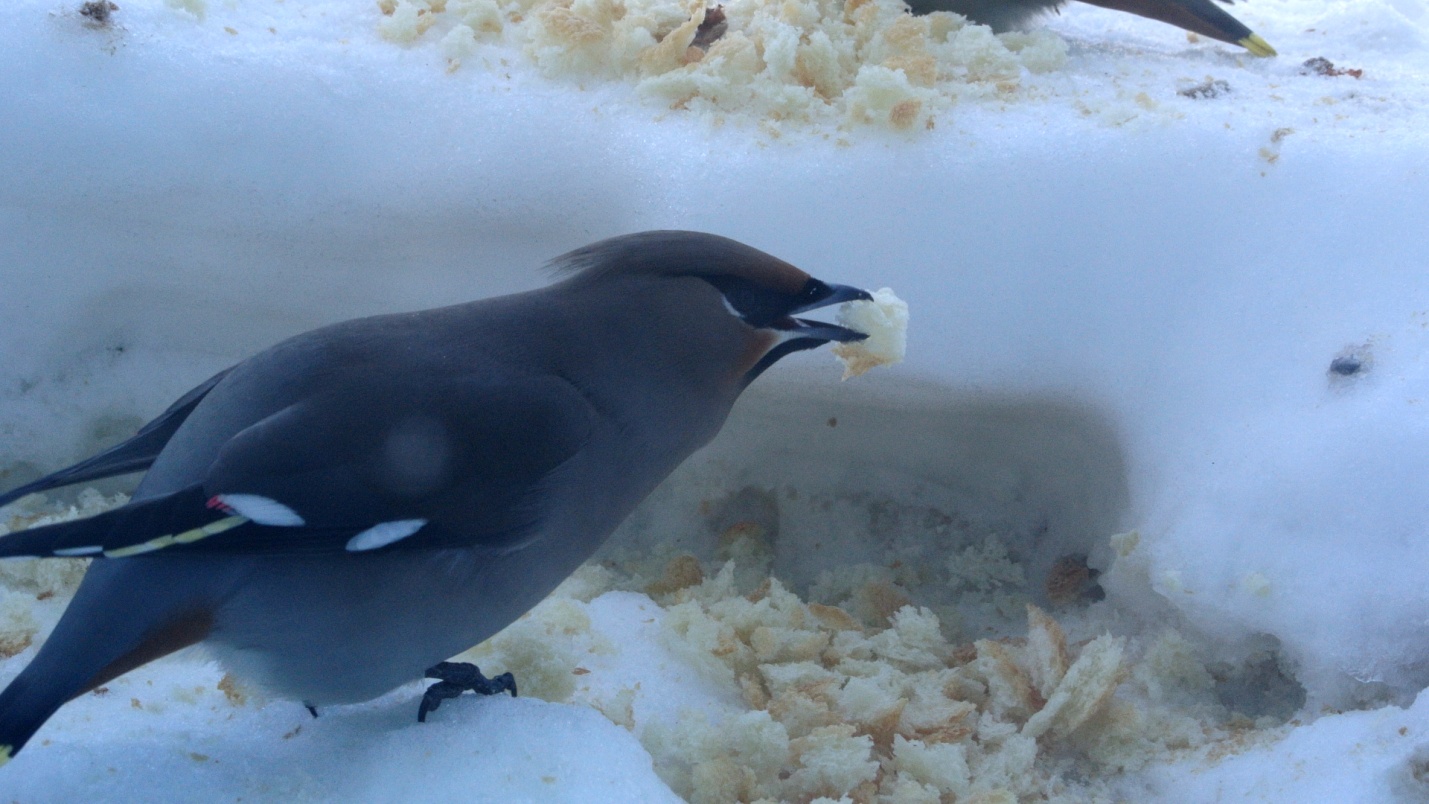 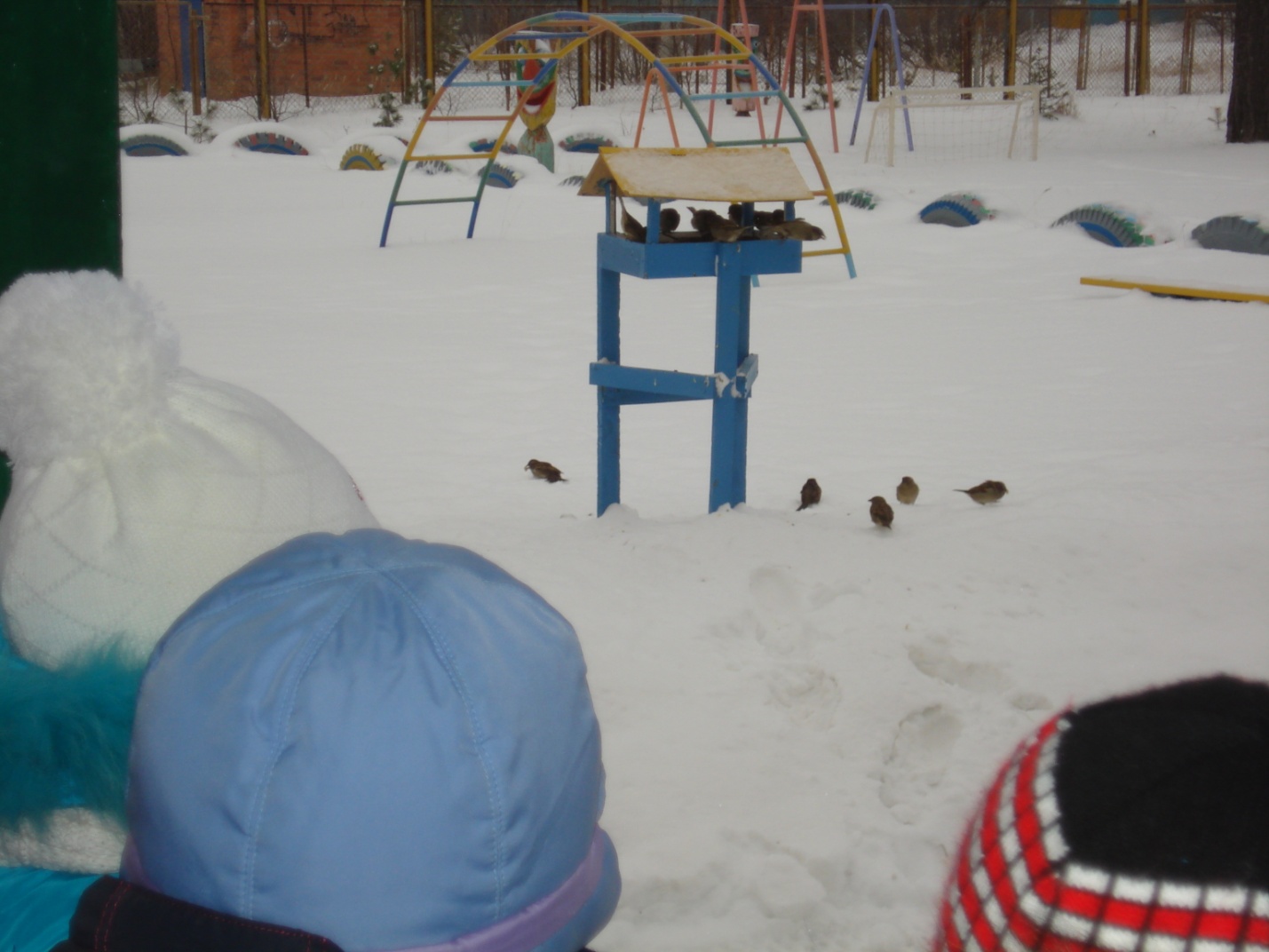 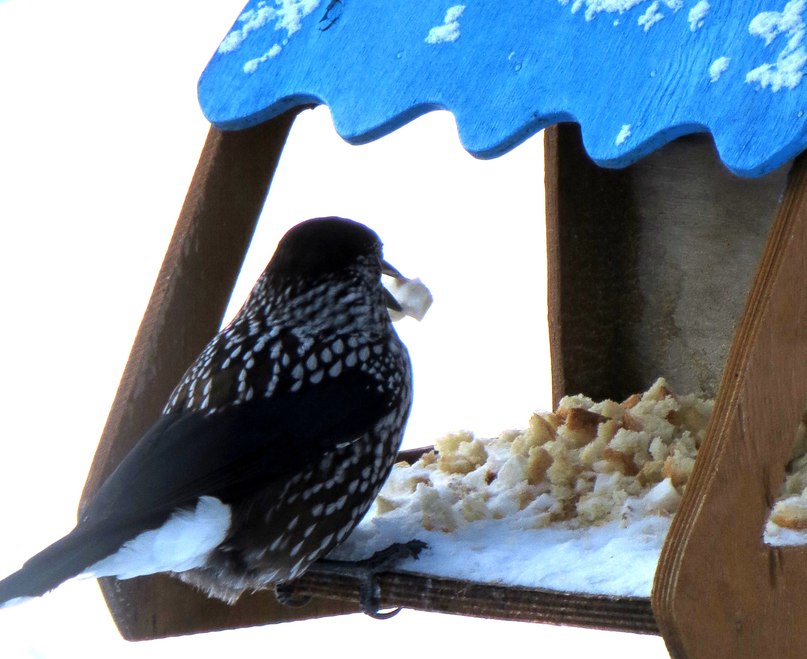 Праздник посвящение  «Эколят» маленьких дошколят.В музыкальном зале прошло торжественное мероприятие Праздник посвящение «Эколята» маленькие «Дошколята». Дети подготовительной группы посвятили детей средней группы в «Эколят – дошколят». В ходе мероприятия ребята, сортировали и убирали мусор, строили дом для муравьёв, пели гимн про экологию, рассказывали торжественную клятву «Эколят». В конце праздника каждому дошколёнку был повязан зелёный воротничок, как символ юного «Эколёнка».  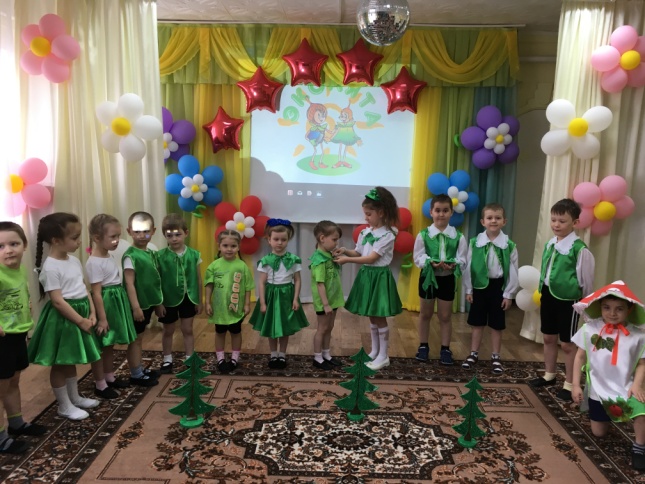 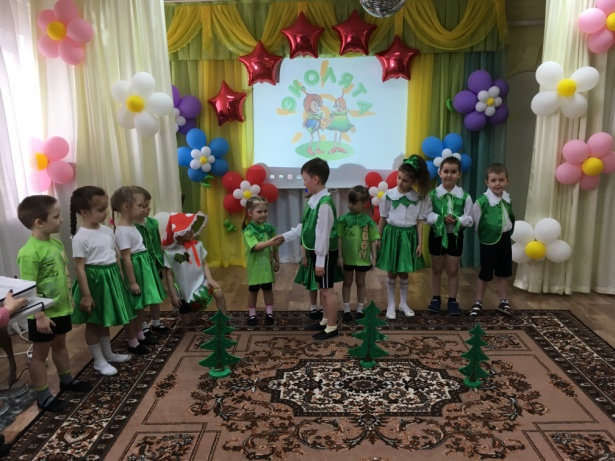 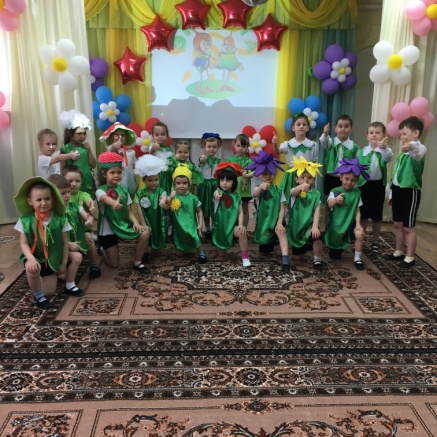 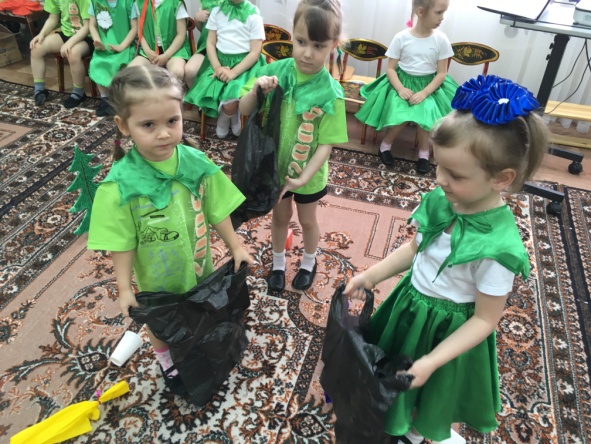 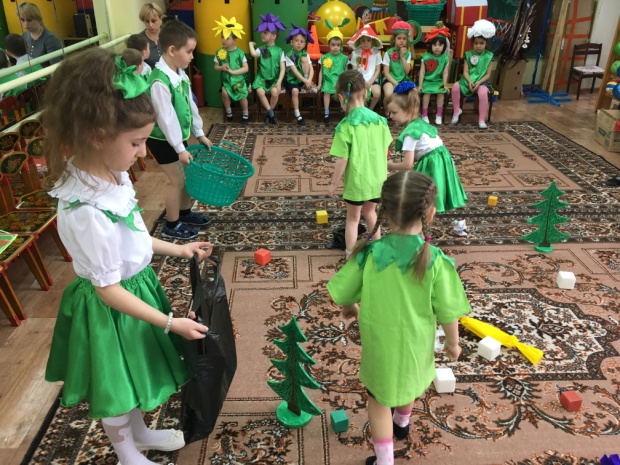 Акция «Самый чистый детский сад»  Итогом реализации плана мероприятий «Эколята – дошколята», стал субботник  сотрудников детского сада совместно с родителями. Где общими усилиями происходили очистка обустройство территории. 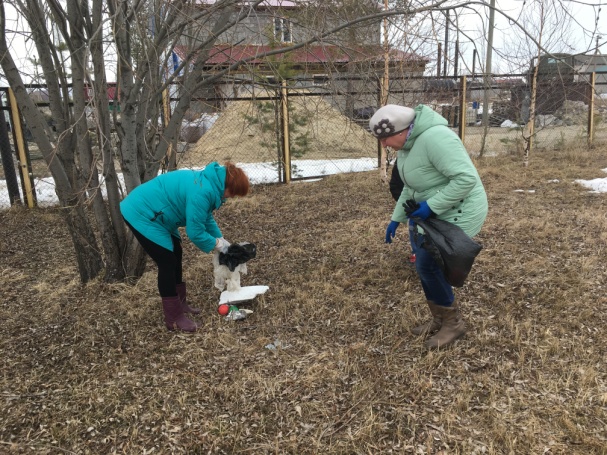 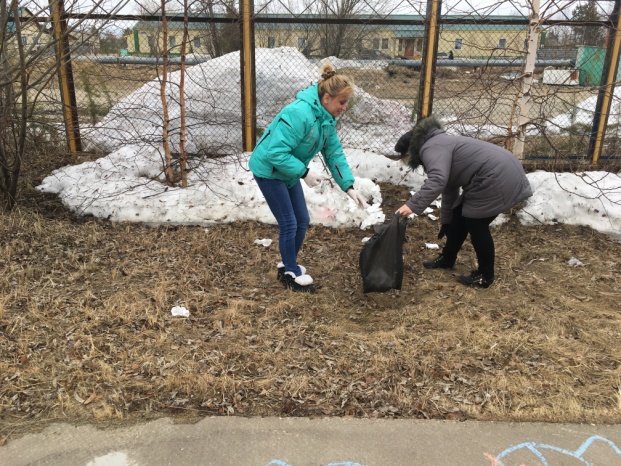 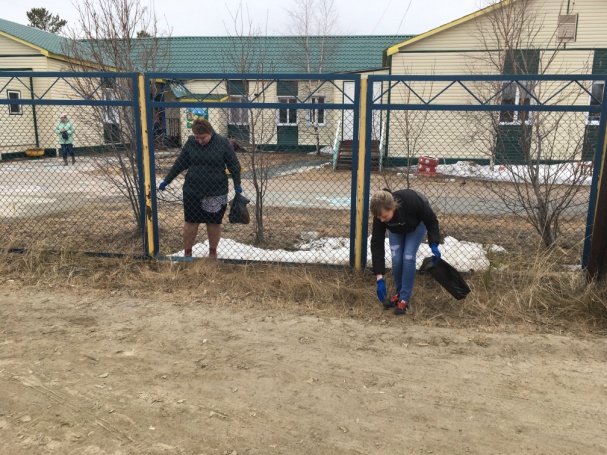 В течении года наш дружный коллектив участвовалВВ течении года наш дружный коллектив педагогов, сотрудников и детей участвовал в окружном конкурсе «Среда обитания»  и мероприятиях приуроченных к Году Экологии проводимых на территории муниципального образования посёлка Пурпе, за что и был награждён Благодарностью Главы посёлка Пурпе А.А. Сирицына. 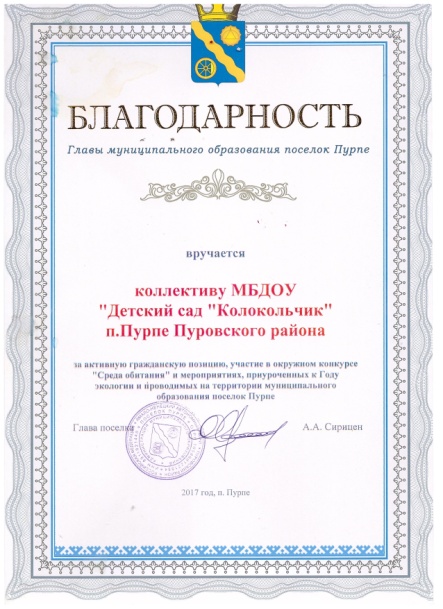 № п/пМероприятиеСроки1Проект «Экологическая тропинка»Сентябрь – май 2017-2018 уч. г.г.2Квест – игра «Загадки Бабы – Яги о природе»Октябрь 3Акция «Посади дерево» (родители, воспитанники)Октябрь4Открытое занятие с родителями «Природа вокруг нас».Выставка Лэпбуков и плакатов о природе.Ноябрь5Проект с родителями «Животные Крайнего Севера».Ноябрь6Конкурс «Столовая для птиц»Декабрь7Экологический проект в подготовительной к школе группе «Покормите птиц зимой».Декабрь - Апрель 8Викторина «Арктика».Январь9Защита детских исследовательских проектов «Бабочки – это красиво и интересно», «Что мы знаем о птицах», «Птицы нашего края».Март10«Эколята» ухаживают за растениями.Апрель11Праздник посвящение  «Эколят» маленьких дошколят.Май12Акция «Самый чистый детский сад»Май